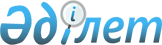 О внесении изменений в приказ Министра финансов Республики Казахстан от 17 ноября 2021 года № 1188 "Об утверждении Правил и сроков реализации пилотного проекта по упрощенному возврату суммы превышения налога на добавленную стоимость участникам зернового рынка"Приказ Заместителя Премьер-Министра - Министра финансов Республики Казахстан от 28 декабря 2022 года № 1334. Зарегистрирован в Министерстве юстиции Республики Казахстан 28 декабря 2022 года № 31351
      ПРИКАЗЫВАЮ:
      1. Внести в приказ Министра финансов Республики Казахстан от 17 ноября 2021 года № 1188 "Об утверждении Правил и сроков реализации пилотного проекта по упрощенному возврату суммы превышения налога на добавленную стоимость участникам зернового рынка" (зарегистрирован в Реестре государственной регистрации нормативных правовых актов под № 25209) следующие изменения:
      в Правилах и сроках реализации пилотного проекта по упрощенному возврату суммы превышения налога на добавленную стоимость участникам зернового рынка, утвержденных указанным приказом:
      пункт 2 изложить в следующей редакции:
      "2. Пилотный проект реализуется на территории Республики Казахстан с 1 декабря 2021 года по 30 июня 2024 года в отношении участников зернового рынка.
      Возврат превышения НДС в рамках Пилотного проекта осуществляется по суммам, возникшим в налоговых периодах с третьего квартала 2021 года по четвертый квартал 2023 года.";
      абзац второй подпункта 1) пункта 6 изложить в следующей редакции:
      "В целях данного подпункта к постоянной реализации товаров относится реализация товаров, облагаемых по нулевой ставке (не менее 70 (семидесяти) процентов в общем облагаемом обороте по реализации), осуществляемых не реже одного раза в каждом квартале в течение 2 (двух) последовательных налоговых периодов, предшествующих налоговому периоду, по которому представлена декларация по НДС с указанием требования о возврате суммы превышения НДС;";
      в пункте 7:
      часть первую изложить в следующей редакции:
      "7. Для получения возврата суммы превышения НДС экспортер подает в орган государственных доходов требование о возврате суммы превышения НДС, указанное в декларации по НДС за налоговый период (далее – требование) в котором экспортер и/или его поставщик/поставщики первого и последующих уровней являлись участниками пилотного проекта по упрощенному возврату суммы превышения налога на добавленную стоимость участникам зернового рынка.";
      часть третью изложить в следующей редакции:
      "Требование отражается в очередной декларации по НДС (форма 300.00) с разделением в приложении № 9 "Сведения по суммам НДС, предъявленным к возврату" к декларации по НДС, утвержденной приказом Первого заместителя Премьер-Министра Республики Казахстан – Министра финансов Республики Казахстан от 20 января 2020 года № 39 "Об утверждении форм налоговой отчетности и правил их составления" (зарегистрирован в Реестре государственной регистрации нормативных правовых актов под № 19897), (далее – приложение № 9) налоговых периодов, по которым применяются упрощенный порядок возврата НДС, предусмотренный настоящими Правилами, и (или) порядок, предусмотренный статьей 431 Налогового кодекса.";
      пункт 8 изложить в следующей редакции:
      "8. Орган государственных доходов, если:
      1) экспортер не является участником Меморандума и (или) не соответствует условиям, предусмотренным пунктом 6 настоящих Правил, направляет уведомление об отсутствии права на применение упрощенного порядка возврата суммы превышения НДС в рамках Пилотного проекта, по форме согласно приложению 2 к настоящим Правилам (далее – уведомление), и о праве применения экспортером порядка возврата превышения НДС, предусмотренного статьей 431 Налогового кодекса;
      2) установлено отсутствие на лицевом счете экспортера суммы превышения НДС и (или) нарушены порядок и сроки представления налоговой отчетности по НДС, установленные статьями 208, 209, 210 и 424 Налогового кодекса, в течение 10 (десяти) рабочих дней с даты представления декларации по НДС сообщает экспортеру об отказе в рассмотрении требования.";
      пункт 10 изложить в следующей редакции:
      "10. При соответствии условиям, установленным пунктом 6 настоящих Правил, орган государственных доходов формирует список налогоплательщиков, по которым необходимо составить сведения об отсутствии (наличии) задолженности экспортера в следующие сроки:
      при наличии банковской гарантии, не позднее 2 (двух) рабочих дней до истечения срока, предусмотренного подпунктом 1) пункта 18 настоящих Правил;
      при отсутствии банковской гарантии – в течение 1 (одного) рабочего дня со дня подписания заключения.";
      часть вторую пункта 12 изложить в следующей редакции:
      "При этом сведения об отсутствии (наличии) задолженности экспортера формируются на дату составления распоряжения.";
      пункты 16 и 17 изложить в следующей редакции:
      "16. Сумма превышения НДС, подлежащая подтверждению, определяется в порядке, установленном пунктом 53 Правил возврата превышения налога на добавленную стоимость и применения системы управления рисками в целях подтверждения достоверности суммы превышения налога на добавленную стоимость, а также критериев степени риска, утвержденных приказом Министра финансов Республики Казахстан от 19 марта 2018 года № 391 "Об утверждении Правил возврата превышения налога на добавленную стоимость и применения системы управления рисками в целях подтверждения достоверности суммы превышения налога на добавленную стоимость, а также критериев степени риска" (зарегистрирован в Реестре государственной регистрации нормативных правовых актов под № 16669).
      17. При определении суммы превышения НДС, подлежащей к возврату, учитываются:
      экспорт товаров, по которому поступила валютная выручка на банковские счета налогоплательщика в уполномоченных банках на территории Республики Казахстан, открытые в порядке, определенном Законом Республики Казахстан "О валютном регулировании и валютном контроле";
      факт вывоза товаров с таможенной территории ЕАЭС, в таможенной процедуре экспорта;
      При экспорте товаров с территории Республики Казахстан на территорию государства-члена ЕАЭС при определении суммы НДС, подлежащей возврату в соответствии с настоящими Правилами, учитываются сведения из документов, указанных в статье 447 Налогового кодекса.
      происхождение и движение зерна в ИС "AstyqQoyma";
      перемещение зерна от производителя до экспортера согласно сопроводительной накладной на товары в модуле "Виртуальный склад" ИС ЭСФ (оформленные посредством ИС "AstyqQoyma").";
      часть первую пункта 34 изложить в следующей редакции:
      "34. Неподтвержденная по результатам камерального контроля сумма превышения НДС по взаиморасчетам между участниками Меморандума, подлежит возврату в порядке, предусмотренном статьей 431 Налогового кодекса, по мере устранения поставщиками товаров, работ, услуг налоговых нарушений, путем включения экспортером в требование о возврате НДС в последующие налоговые периоды в пределах сроков исковой давности, установленных статьей 48 Налогового кодекса.";
      приложения 1, 2 и 5 к указанным Правилам изложить в новой редакции согласно приложениям 1, 2 и 3 к настоящему приказу.
      2. Комитету государственных доходов Министерства финансов Республики Казахстан в установленном законодательстве Республики Казахстан порядке обеспечить:
      1) государственную регистрацию настоящего приказа в Министерстве юстиции Республики Казахстан;
      2) размещение настоящего приказа на интернет-ресурсе Министерства финансов Республики Казахстан;
      3) в течение десяти рабочих дней после государственной регистрации настоящего приказа в Министерстве юстиции Республики Казахстан представление в Департамент юридической службы Министерства финансов Республики Казахстан сведений об исполнении мероприятий, предусмотренных подпунктами 1) и 2) настоящего пункта.
      3. Настоящий приказ вводится в действие по истечении десяти календарных дней после дня его первого официального опубликования.                                Заключение 
       по результатам камерального контроля по подтверждению достоверности
        суммы превышения налога на добавленную стоимость, предъявленных к
                         возврату в рамках Пилотного проекта
      В соответствии с пунктом 1-1 статьи 68 Кодекса Республики Казахстан "О налогах идругих обязательных платежах в бюджет" (Налоговый кодекс) и Правилами и срокамиреализации пилотного проекта по возврату суммы превышения налога на добавленнуюстоимость участникам зернового рынка, утвержденными приказом Министра финансовРеспублики Казахстан от 17 ноября 2021 года № 1188 "Об утверждении Правил и сроковреализации пилотного проекта по возврату суммы превышения налога на добавленнуюстоимость участникам зернового рынка" (зарегистрирован в Реестре государственнойрегистрации нормативных правовых актов под № 25209) (далее – Пилотный проект)______________________________________________________________________ (наименование органа государственных доходов (далее – ОГД)) проведен камеральный контроль _______________________________________________________________________________________________________________________________________________________________________________________       (фамилия, имя, отчество (при его наличии) или полное                    наименование налогоплательщика)__________________________________________________________________        (индивидуальный идентификационный номер/        бизнес-идентификационный номер (ИИН/БИН))по вопросам подтверждения достоверности сумм превышения налога на добавленнуюстоимость (далее – НДС),  предъявленных к возврату в рамках Пилотного проекта заналоговый период: с "_____" ___________ 20 ____ годапо "_____" ___________ 20 ____года       1. Сведения об экспортере:__________________________________________________________________________________________________       1) о государственной регистрации/перерегистрации (для юридических лиц):_______________________________________________________________       2) организационно-правовая форма: _______________________________________________________________________________________________       3) вид собственности: ____________________________________________       4) состоит на учете: ___________________ код ОГД: __________________________________________________________________________________       5) свидетельство налогоплательщика: _______________________________       6) состоит на учете по НДС: _______________________________________________________________________________________________________       7) свидетельство о постановке на учет по НДС: ______________________________________________________________________________________       8) дата постановки на учет по НДС: "_____" ______________ 20 ____года       9) сведения о регистрации индивидуального предпринимателя: ____________________________________________________________________________       10) сведения о переходе на международные стандарты финансовой отчетности(МСФО):____________________________________________________________________________________________________________________________________________       11) определение объектов налогообложения и (или) объектов, связанных с налогообложением косвенным методом: _________________________________________________________________________________________________________________       12) уставный капитал (тенге): ____________________________________________________________________________________________________________________       13) адрес налогоплательщика (юридический): ________________________________________________________________________________________________________       14) основной (фактический) вид деятельности согласно Общему классификатору видов экономической деятельности (ОКЭД): ___________________________________________________________________________________________________________       15) сведения о банковских счетах: __________________________________________________________________________________________________________       16) сведения о структурных подразделениях: ________________________________________________________________________________________________       17) коэффициент налоговой нагрузки (КНН): ________________________       . Настоящим камеральным контролем установлено следующее:       1) _______________________________________________________________________________________________________________________________предъявлено требование о возврате суммы превышения НДС, относимого в зачетнад суммой начисленного налога, образовавшегося в связи с приобретением товаров,работ, услуг, используемых в целях оборотов, облагаемых по нулевой ставке,указанное в декларации по НДС за__________________________________________________________________                    (налоговый период)       2) сумма, предъявленная к возврату, составляет ___________________________________________________________________________________ тенге       3) согласно данных лицевого счета налогоплательщика по состоянию на началопроверки превышение по НДС составляет ___________________________________________________________________________________ тенге.       4) требование предъявлено за период: с "_____" ___________ 20 _____ годапо "_____" __________ 20 ______ года.       5) метод отнесения в зачет НДС: ____________________________________       6) доля облагаемого оборота по нулевой ставке в общем облагаемом оборотесоставляет:________________________________________________________________       7) превышение НДС образовано в связи с __________________________________________________________________________________________________________       3. Сумма НДС, указанная в (требовании) заявлении на возврат суммы превышенияНДС ____________________________________________ тенге,в том числе: ___________________________________________________       4. Превышение НДС за отчетный налоговый период согласно декларации по НДС _____________________________________________________________Превышение НДС образовано в связи с приобретением товаров (работ) и услуг,связанных по реализации зерна на экспорт ______________________________________________________________________________________       5. Отражение движения зерна за период, охваченный камеральным контролем:_____________________________________________________________________________________________________________________________________              (сальдо на начало, приход, расход, сальдо на конец).       6 Подтверждение факта вывоза товаров с таможенной территории Евразийскогоэкономического союза и (или) Республики Казахстан в таможенной процедуреэкспорта по сведениям органов государственного дохода _________________________________________________________________________________________________________________________________________________________       7. Заключение о поступлении валютной выручки: _____________________________________________________________________________________       8. Сведения о происхождении и перемещении зерна от производителя до экспортерасогласно ЭСФ (электронный счет-фактура) и СНТ (сопроводительная накладная на товары) в модуле "Виртуальный склад"______________________________________________________________________________________________________________________________________       9. Сведения о происхождении и движении зерна в информационной системе"Qoldau"________________________________________________________________________________________________________________________________________________________________________________________________       10. Сведения по анализу аналитического отчета Пирамида ______________________________________________________________________________       11. Сумма превышения НДС, не подтвержденная к возврату: _______________________________________________________________________ тенге       12. По результатам камерального контроля установлено: __________________________________________________________________________________________________________________________________________________________________________       __________             ________________________        Руководитель             (подпись)             (фамилия, имя, отчество) (Заместитель руководителя)                              (при его наличии)органа государственных доходов       Место печатиЗаключение получил ____________________________________________________ ______________________________________________________________________        (фамилия, имя, отчество (при его наличии) или наименование участника        Меморандума, подпись, печать, (за исключением юридических лиц,       относящихся к субъектам частного предпринимательства), дата)       Заключение вручено налогоплательщику __________________________________________________________________________________________________        (фамилия, имя, отчество (при его наличии) или наименование участника        Меморандума, подпись, печать, (за исключением юридических лиц,       относящихся к субъектам частного предпринимательства), дата)       Заключение отправлено налогоплательщику __________________________ _____________________________________________________________________        (документ, подтверждающий факт отправки и (или) получения)       Примечание _____________________________________________________ _____________________________________________________________________
      форма              Уведомление об отсутствии права на применение упрощенного
             порядка возврата суммы превышения налога на добавленную
                         стоимость в рамках Пилотного проекта
      _____________________________________________________________________                    (наименование органа государственных доходов) Настоящим уведомляет _________________________________________________________________________________________________________________                    (наименование экспортера) _____________________________________________________________________        (индивидуальный идентификационный номер или       бизнес – идентификационный номер ИИН/БИН)       об отсутствии права на применение упрощенного порядка возврата суммы превышенияналога на добавленную стоимость (далее – НДС), предусмотренного Правилами и срокамиреализации пилотного проекта по возврату суммы превышения налога на добавленнуюстоимость участникам зернового рынка, утвержденными приказом Министра финансовРеспублики Казахстан от 17 ноября 2021 года № 1188 "Об утверждении Правил и сроков реализации пилотного проекта по возврату суммы превышения налога на добавленнуюстоимость участникам зернового рынка" (зарегистрирован в Реестре государственнойрегистрации нормативных правовых актов под № 25209) (далее – Правила), в связи с:(указать X в соответствующей ячейке)
      Одновременно уведомляет о том, что в соответствии с подпунктом 1) пункта 8 ПравилВы вправе применить порядок возврата суммы превышения НДС, предусмотренный статьей431 Кодекса Республики Казахстан "О налогах и других обязательных платежах в бюджет"(Налоговый кодекс).       О принятом решении – об отказе либо согласии применения порядка возврата НДС,предусмотренного статьей 431 Налогового кодекса, Вы должны уведомить органгосударственных доходов в течение 3 (трех) рабочих дней.       Отсутствие ответа является фактом отказа в возврате НДС, предусмотренного статьей431 Налогового кодекса.______________________             ____________       ___________________________        Руководитель             (подпись)                   (фамилия, имя, отчество (Заместитель руководителя)                                     (при его наличии))органа государственных доходов       Место печати       Уведомление вручено _________________________________________________________________________________________________________________       (фамилия, имя, отчество (при его наличии) или наименование участника        Меморандума, подпись, печать, (за исключением юридических лиц,        относящихся к субъектам частного предпринимательства), дата)        Уведомление получено ______________________________________________________________________________________________________________         (фамилия, имя, отчество (при его наличии) или наименование участника        Меморандума, подпись, печать, (за исключением юридических лиц,              относящихся к субъектам частного предпринимательства), дата)
      форма                                Требование 
       об уплате в бюджет неподтвержденной суммы превышения налога на
       добавленную стоимость по результатам камерального контроля в рамках
                               Пилотного проекта
      ___________________________________________________________________________________________________________________________________________                    (наименование органа государственных доходов)       сообщает, что в соответствии с пунктом 32 Правил и сроков реализации пилотногопроекта по упрощенному возврату суммы превышения налога на добавленную стоимостьучастникам зернового рынка, утвержденных приказом Министра финансов РеспубликиКазахстан от 17 ноября 2021 года № 1188 "Об утверждении Правил и сроков реализациипилотного проекта по возврату суммы превышения налога на добавленную стоимостьучастникам зернового рынка" (зарегистрирован в Реестре государственной регистрациинормативных правовых актов под № 25209).____________________________________________________________________________________________________________________________________________                          (наименование экспортера)____________________________________________________________________________________________________________________________________________       (индивидуальный идентификационный номер/  бизнес-идентификационный                               номер ИИН/БИН)       необходимо в течение 3 (трех) рабочих дней со дня вручения (получения) настоящеготребования уплатить в бюджет неподтвержденную по результатам камерального контролясумму превышения налога на добавленную стоимость в размере____________________________________________________________________________________________________тенге на счет № __________________ в ________________________________________________________________________________________________________________________________________________________________________________        (Управление казначейства, банковский идентификационный код (БИК)___________________________       __________             _________________________       Руководитель             (подпись)                   (фамилия, имя, отчество) (Заместитель руководителя)                                     (при его наличии)органа государственных доходов       Место печати       Уведомление вручено _____________________________________________ ____________________________________________________________________        (фамилия, имя, отчество (при его наличии) или наименование участника              Меморандума, подпись, печать, (за исключением юридических лиц,              относящихся к субъектам частного предпринимательства), дата)        Уведомление получено _______________________________________________________________________________________________________________        (фамилия, имя, отчество (при его наличии) или наименование участника              Меморандума, подпись, печать, (за исключением юридических лиц,             относящихся к субъектам частного предпринимательства), дата)
					© 2012. РГП на ПХВ «Институт законодательства и правовой информации Республики Казахстан» Министерства юстиции Республики Казахстан
				
      Заместитель Премьер-Министра - Министр финансов Республики Казахстан 

Е. Жамаубаев
Приложение 1
к приказу Заместителя
Премьер-Министра -
Министра финансов
Республики Казахстан
от 28 декабря 2022 года № 1334Приложение 1
к Правилам и срокам реализации
пилотного проекта по возврату
суммы превышения налога на
добавленную стоимость
участникам зернового рынкаформа
"___"______ 20 __ года
№______Приложение 2 к приказу
Заместителя Премьер-Министра -
Министра финансов
Республики Казахстан
от 28 декабря 2022 года № 1334Приложение 2
к Правилам и срокам реализации
пилотного проекта по возврату
суммы превышения налога на
добавленную стоимость участникам
зернового рынка
"___" ________ 20 ___ года
№ __________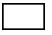 
тем, что экспортер не является участником Меморандума в сфере обращения зерна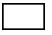 
невыполнением условий, предусмотренных пунктом 7 ПравилПриложение 3 к приказу
Заместителя Премьер-Министра -
Министра финансов
Республики Казахстан
от 28 декабря 2022 года № 1334Приложение 5
к Правилам и срокам реализации
пилотного проекта по возврату
суммы превышения налога на
добавленную стоимость участникам
зернового рынка
"______" ____________ 20 _____ года
№ ________